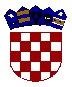 REPUBLIKA HRVATSKABRODSKO-POSAVSKA ŽUPANIJAOSNOVNA ŠKOLA „VJEKOSLAV KLAIĆ“Garčin, Kralja Tomislava 75OIB:21408284207KLASA:602-01/23-01/24URBROJ:2178-6-1/01-23-17Garčin, 28. kolovoza 2023.Kandidatima koji su zadovoljili na pisanom testiranju                                                                -SVIMA-PREDMET: Poziv na razgovor s ravnateljicom Škole    Nakon provedene pisane provjere znanja, pozivaju se kandidati da pristupe razgovoru s ravnateljicom Škole, dana 29. kolovoza 2023. godine (utorak), prema navedenom rasporedu:17082022 u 07:00 sati20122001 u 07:15 satiMjesec 123 u 07:30 satiPIKACHU u 07:45 satiŠkola 1 u 08:00 satiANĐEO ČUVAR U 08:15 sati0758 u 08:30 sati.Ukoliko se kandidat razgovoru ne odazove, smatra će se da je od prijave na Javni poziv odustao.Povjerenstvo za provedbu Javnog poziva